Dossier 2ML : Phénomènes météorologiques	Ce sujet fait suite à la visite d’une station météorologiqueSUPPORTSDocument 1 : Mesures réalisées par une station météorologiques à Trappes (Yvelines), le 6 octobre 2015d’après Belin « Sciences et technologie » cycle 3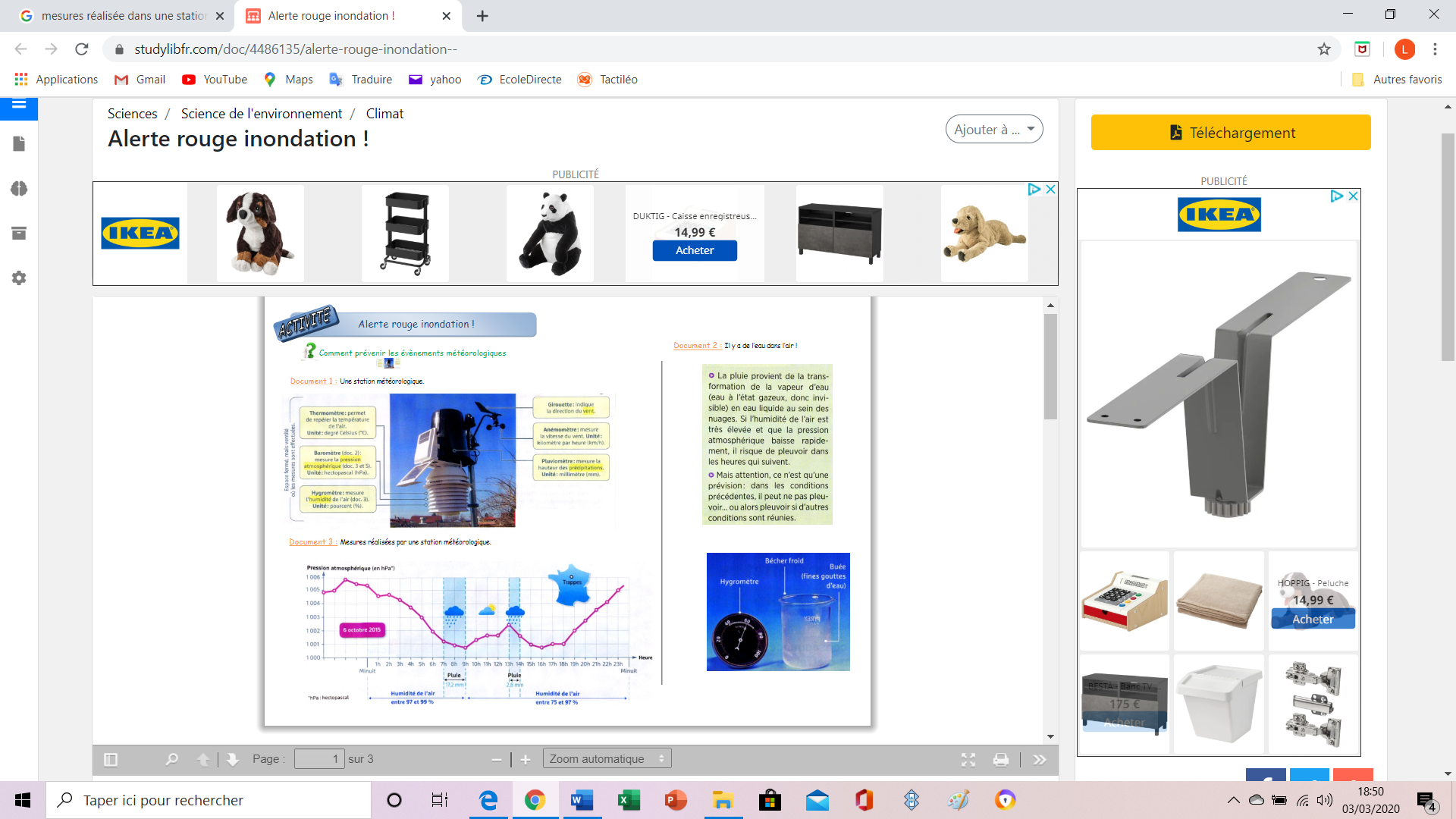 Document 2 : Compte rendu de la visite d’une station météorologiqued’après https://fr.wikipedia.org/wiki/Station_m%C3%A9t%C3%A9orologiqueNiveau : cycle 3 - La planète terre. Les êtres vivants dans leur environnementConstruisez et exposez une situation d’apprentissage :En lien avec les connaissances et compétences associées (CCA) précisées ci-dessousQui contribue aux objectifs d’attendus de fin de cycle (AFC) précisés ci-dessousQui intègre :Une activité pratique utilisant le matériel mis à disposition, activité que vous réaliserezTout ou partie des documents, inclus dans le sujetAFC cycle 3 : Situer la Terre dans le système solaire et caractériser les conditions de vie terrestre. Identifier des enjeux liés à l’environnement.CCA : Phénomènes traduisant l’activité externe de la terre : phénomènes météorologiquesUne situation d’apprentissage s’entend comme un ensemble cohérent et structuré, intégrant notamment :                           Les compétences travaillées par les élèves                           Les productions attendues des élèves,                           Une ou plusieurs formes d’évaluationAu matériel et aux documents associés au sujet vous pouvez ajouter, si vous l’estimez nécessaire, des compléments dont la liste (obligatoirement limitée) doit être présentée au personnel de laboratoire au début de la période de préparation en salle spécialiséeSi le temps risque de vous manquer lors de la présentation, vous pouvez lors du temps de préparation, réaliser une partie de l’activité et/ou de la production attendue. L’une et l’autre seront alors complétés devant le jury.EchantillonsMatérielMatériel pour construire une station météorologique :ThermomètreBaromètreHygromètreLogiciels et données numériquesExcellDocuments- Document 1 : Mesures réalisées par une station météorologiques à Trappes (Yvelines), le 6 octobre 2015- Document 2 : compte rendu de la visite d’une station météorologiqueAutresFT Tableur